OSNOVNA ŠOLA RIHARDA JAKOPIČA                                                                              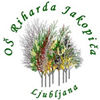 Derčeva ulica 1, LjubljanaOBVESTILO STARŠEM ZA IZPOSOJO UČBENIKOVV ŠOLSKEM LETU 2020/2021Spoštovani starši,šola tudi letos omogoča, da si učenci za prihodnje šolsko leto izposodijo učbeniški komplet iz učbeniškega sklada. Izposoja je brezplačna. Ob izteku šolskega leta morajo učenci izposojene učbenike vrniti. Če bo učbenik poškodovan ali uničen, boste morali ob koncu šolskega leta zanj v skladu s Pravilnikom o učbeniških skladih plačati odškodnino ali razliko do nabavne cene učbenika oz. ceno, ki jo določi šola – to ste dolžni plačati tudi, če se odločite, da boste posamezen učbenik obdržali. 1. RAZREDŠola bo za vse učence, ki bodo v šolskem letu 2020/2021 obiskovali 1. razred, poskrbela tudi za delovne zvezke in so za starše brezplačni. Financirano bo s strani Ministrstva za izobraževanje, znanost in šport in delno tudi iz Šolskega sklada. NAROČILNICA---------Naročilnico IZPOLNJENO POŠILJITE  do petka, 5. 6. 2020-----
Kasnejše prijave ali odjave niso možne.Ime in priimek učenca/-ke___________________________________________ razred: _____Za svojega otroka  naročam izposojo kompleta učbenikov za 1. razred.Podpis staršev:__________________________OSNOVNA ŠOLA RIHARDA JAKOPIČA                                                                              Derčeva ulica 1, LjubljanaOBVESTILO STARŠEM ZA IZPOSOJO UČBENIKOVV ŠOLSKEM LETU 2020/2021Spoštovani starši,šola tudi letos omogoča, da si učenci za prihodnje šolsko leto izposodijo učbeniški komplet iz učbeniškega sklada. Izposoja je brezplačna. Ob izteku šolskega leta morajo učenci izposojene učbenike vrniti. Če bo učbenik poškodovan ali uničen, boste morali ob koncu šolskega leta zanj v skladu s Pravilnikom o učbeniških skladih plačati odškodnino ali razliko do nabavne cene učbenika oz. ceno, ki jo določi šola – to ste dolžni plačati tudi, če se odločite, da boste posamezen učbenik obdržali. 2. RAZREDŠola bo za vse učence, ki bodo v šolskem letu 2020/2021 obiskovali 2. razred, poskrbela tudi za delovne zvezke in so za starše brezplačni. Financirano bo s strani Ministrstva za izobraževanje, znanost in šport in delno tudi iz Šolskega sklada. NAROČILNICA--------- Naročilnico IZPOLNJENO POŠILJITE  do petka, 5. 6. 2020-----
Kasnejše prijave ali odjave niso možne.Ime in priimek učenca/-ke___________________________________________ razred: _____Za svojega otroka  naročam izposojo kompleta učbenikov za 2. razred.Podpis staršev:__________________________OSNOVNA ŠOLA RIHARDA JAKOPIČA                                                                              Derčeva ulica 1, LjubljanaOBVESTILO STARŠEM ZA IZPOSOJO UČBENIKOVV ŠOLSKEM LETU 2020/2021Spoštovani starši,šola tudi letos omogoča, da si učenci za prihodnje šolsko leto izposodijo učbeniški komplet iz učbeniškega sklada. Izposoja je brezplačna. Ob izteku šolskega leta morajo učenci izposojene učbenike vrniti. Če bo učbenik poškodovan ali uničen, boste morali ob koncu šolskega leta zanj v skladu s Pravilnikom o učbeniških skladih plačati odškodnino ali razliko do nabavne cene učbenika oz. ceno, ki jo določi šola – to ste dolžni plačati tudi, če se odločite, da boste posamezen učbenik obdržali. 3. RAZREDŠola bo za vse učence, ki bodo v šolskem letu 2020/2021 obiskovali 3. razred, poskrbela tudi za delovne zvezke in so za starše brezplačni. Financirano bo s strani Ministrstva za izobraževanje, znanost in šport in delno tudi iz Šolskega sklada. NAROČILNICA--------- Naročilnico IZPOLNJENO POŠILJITE  do petka, 5. 6. 2020-----
Kasnejše prijave ali odjave niso možne.Ime in priimek učenca/-ke___________________________________________ razred: _____Za svojega otroka  naročam izposojo kompleta učbenikov za 3. razred.Podpis staršev:__________________________OSNOVNA ŠOLA RIHARDA JAKOPIČA                                                                              Derčeva ulica 1, LjubljanaOBVESTILO STARŠEM ZA IZPOSOJO UČBENIKOVV ŠOLSKEM LETU 2020/2021Spoštovani starši,šola tudi letos omogoča, da si učenci za prihodnje šolsko leto izposodijo učbeniški komplet iz učbeniškega sklada. Izposoja je brezplačna. Ob izteku šolskega leta morajo učenci izposojene učbenike vrniti. Če bo učbenik poškodovan ali uničen, boste morali ob koncu šolskega leta zanj v skladu s Pravilnikom o učbeniških skladih plačati odškodnino ali razliko do nabavne cene učbenika oz. ceno, ki jo določi šola – to ste dolžni plačati tudi, če se odločite, da boste posamezen učbenik obdržali. 4. RAZRED*Med učbeniki v zgornji tabeli so le učbeniki, ki jih uvrščamo v šolski učbeniški sklad. Ta ne vsebuje delovnih zvezkov in drugih gradiv, ki jih morate kupiti sami. NAROČILNICA--------- Naročilnico IZPOLNJENO POŠILJITE  do petka, 5. 6. 2020-----
Kasnejše prijave ali odjave niso možne.Ime in priimek učenca/-ke___________________________________________ razred: _____Za svojega otroka  naročam izposojo kompleta učbenikov za 4. razred.Podpis staršev:__________________________OSNOVNA ŠOLA RIHARDA JAKOPIČA                                                                              Derčeva ulica 1, LjubljanaOBVESTILO STARŠEM ZA IZPOSOJO UČBENIKOVV ŠOLSKEM LETU 2020/2021Spoštovani starši,šola tudi letos omogoča, da si učenci za prihodnje šolsko leto izposodijo učbeniški komplet iz učbeniškega sklada. Izposoja je brezplačna. Ob izteku šolskega leta morajo učenci izposojene učbenike vrniti. Če bo učbenik poškodovan ali uničen, boste morali ob koncu šolskega leta zanj v skladu s Pravilnikom o učbeniških skladih plačati odškodnino ali razliko do nabavne cene učbenika oz. ceno, ki jo določi šola – to ste dolžni plačati tudi, če se odločite, da boste posamezen učbenik obdržali. 5. RAZRED*Med učbeniki v zgornji tabeli so le učbeniki, ki jih uvrščamo v šolski učbeniški sklad. Ta pa ne vsebuje delovnih zvezkov in drugih gradiv, ki jih morate kupiti sami.NAROČILNICA--------- Naročilnico IZPOLNJENO POŠILJITE  do petka, 5. 6. 2020-----
Kasnejše prijave ali odjave niso možne.Priimek in ime učenca/-ke____________________________________________ razred:____Za svojega otroka izposojo kompleta učbenikov za 5. razred. Podpis staršev:__________________________OSNOVNA ŠOLA RIHARDA JAKOPIČA                                                                              Derčeva ulica 1, LjubljanaOBVESTILO STARŠEM ZA IZPOSOJO UČBENIKOVV ŠOLSKEM LETU 2020/2021Spoštovani starši,šola tudi letos omogoča, da si učenci za prihodnje šolsko leto izposodijo učbeniški komplet iz učbeniškega sklada. Izposoja je brezplačna. Ob izteku šolskega leta morajo učenci izposojene učbenike vrniti. Če bo učbenik poškodovan ali uničen, boste morali ob koncu šolskega leta zanj v skladu s Pravilnikom o učbeniških skladih plačati odškodnino ali razliko do nabavne cene učbenika oz. ceno, ki jo določi šola – to ste dolžni plačati tudi, če se odločite, da boste posamezen učbenik obdržali. 6. RAZRED*Med učbeniki v zgornji tabeli so le učbeniki, ki jih uvrščamo v šolski učbeniški sklad. Ta pa ne vsebuje delovnih zvezkov in drugih gradiv, ki jih morate kupiti sami. NAROČILNICA--------- Naročilnico IZPOLNJENO POŠILJITE  do petka, 5. 6. 2020-----
Kasnejše prijave ali odjave niso možne.Ime in priimek učenca/-ke____________________________________________ razred: ____Za svojega otroka naročam izposojo kompleta učbenikov za 6. razred.Podpis staršev:__________________________OSNOVNA ŠOLA RIHARDA JAKOPIČA                                                                              Derčeva ulica 1, LjubljanaOBVESTILO STARŠEM ZA IZPOSOJO UČBENIKOVV ŠOLSKEM LETU 2020/2021Spoštovani starši,šola tudi letos omogoča, da si učenci za prihodnje šolsko leto izposodijo učbeniški komplet iz učbeniškega sklada. Izposoja je brezplačna. Ob izteku šolskega leta morajo učenci izposojene učbenike vrniti. Če bo učbenik poškodovan ali uničen, boste morali ob koncu šolskega leta zanj v skladu s Pravilnikom o učbeniških skladih plačati odškodnino ali razliko do nabavne cene učbenika oz. ceno, ki jo določi šola – to ste dolžni plačati tudi, če se odločite, da boste posamezen učbenik obdržali. 7. RAZRED*Med učbeniki v zgornji tabeli so le učbeniki, ki jih uvrščamo v šolski učbeniški sklad. Ta ne vsebuje delovnih zvezkov in drugih gradiv, ki jih morate kupiti sami. NAROČILNICA--------- Naročilnico IZPOLNJENO POŠILJITE  do petka, 5. 6. 2020-----
Kasnejše prijave ali odjave niso možne.Ime in priimek učenca/-ke___________________________________________ razred: _____Za svojega otroka  naročam izposojo kompleta učbenikov za 7. razred. Podpis staršev:__________________________OSNOVNA ŠOLA RIHARDA JAKOPIČA                                                                              Derčeva ulica 1, LjubljanaOBVESTILO STARŠEM ZA IZPOSOJO UČBENIKOVV ŠOLSKEM LETU 2020/2021Spoštovani starši,šola tudi letos omogoča, da si učenci za prihodnje šolsko leto izposodijo učbeniški komplet iz učbeniškega sklada. Izposoja je brezplačna. Ob izteku šolskega leta morajo učenci izposojene učbenike vrniti. Če bo učbenik poškodovan ali uničen, boste morali ob koncu šolskega leta zanj v skladu s Pravilnikom o učbeniških skladih plačati odškodnino ali razliko do nabavne cene učbenika oz. ceno, ki jo določi šola – to ste dolžni plačati tudi, če se odločite, da boste posamezen učbenik obdržali. 8. RAZRED*Med učbeniki v zgornji tabeli so le učbeniki, ki jih uvrščamo v šolski učbeniški sklad. Ta ne vsebuje delovnih zvezkov in drugih gradiv, ki jih morate kupiti sami. NAROČILNICA--------- Naročilnico IZPOLNJENO POŠILJITE  do petka, 5. 6. 2020-----
Kasnejše prijave ali odjave niso možne.Ime in priimek učenca/-ke____________________________________________ razred: ___Za svojega otroka naročam izposojo kompleta učbenikov za 8. razred. Podpis staršev:__________________________OSNOVNA ŠOLA RIHARDA JAKOPIČA                                                                              Derčeva ulica 1, LjubljanaOBVESTILO STARŠEM ZA IZPOSOJO UČBENIKOVV ŠOLSKEM LETU 2020/2021Spoštovani starši,šola tudi letos omogoča, da si učenci za prihodnje šolsko leto izposodijo učbeniški komplet iz učbeniškega sklada. Izposoja je brezplačna. Ob izteku šolskega leta morajo učenci izposojene učbenike vrniti. Če bo učbenik poškodovan ali uničen, boste morali ob koncu šolskega leta zanj v skladu s Pravilnikom o učbeniških skladih plačati odškodnino ali razliko do nabavne cene učbenika oz. ceno, ki jo določi šola – to ste dolžni plačati tudi, če se odločite, da boste posamezen učbenik obdržali.  9. RAZRED*Med učbeniki v zgornji tabeli so le učbeniki, ki jih uvrščamo v šolski učbeniški sklad. Ta pa ne vsebuje delovnih zvezkov in drugih gradiv, ki jih morate kupiti sami. NAROČILNICA--------- Naročilnico IZPOLNJENO POŠILJITE  do petka, 5. 6. 2020-----
Kasnejše prijave ali odjave niso možne.Priimek in ime učenca/-ke__________________________________________  razred: ____      Za svojega otroka naročam izposojo kompleta učbenikov za 9. razred.Podpis staršev:__________________________ŠIFRANAZIVZALOŽBA9789610107408Kdo bo z nami šel v gozdiček?, berilo za 1. razred MKZŠIFRANAZIVZALOŽBA9789610113218Kdo bo z nami šel v gozdiček?, berilo za 2. razred MKZ9789610150220Dotik okolja 2, učbenik za spoznavanje okoljaMKZŠIFRANAZIVZALOŽBA9789612712785LILI IN BINE 3, beriloRokus Klett9789612712778LILI IN BINE 3, učbenik za spoznavanje okoljaRokus Klett9789612717759LILI IN BINE 3, učbenik za glasbeno umetnostRokus KlettŠIFRANAZIVZALOŽBA3831075925748Radovednih pet 4, Berilo za slovenščinoRokus Klett9789612303358MY SAILS 1 NEW, učbenik za angleščinoObzorja9789612713300Radovednih pet  4, Učbenik za družboRokus Klett9789612713201Naravoslovje in tehnika 4, zbirka Radovednih petRokus Klett9789612713225Radovednih pet  4, učbenik za glasbeno umetnostRokus KlettŠIFRANAZIVZALOŽBA9789610135661Na krilih besed, BERILO 5, učbenik za SLO književnostMKZ9789616968515My Sails 2 NEW, Učbenik 5Pivec9789612710057Gospodinjstvo 5, učbenik za gospodinjstvoRokus KlettŠIFRANAZIVZALOŽBA9789610106593Kdo se skriva v ogledalu, BERILO 6MKZ9789616746557Stičišče 6, Učbenik za matematikoJUTRO9789612303327Touchstone  6, učbenikPIVEC9789612097998Raziskujem Zemljo 6, učbenikRokus Klett9789612718558Prava tehnika 6, UčbenikRokus KlettŠIFRANAZIVZALOŽBA9789612413187Geografija Evrope in Azije, učbenikMODRIJAN9789610108313Sreča se mi v pesmi smeje, BERILO 7MKZ9789616746731Stičišče 7, Učbenik za matematikoJUTRO9789616239479Touchstone 7, UčbenikTANGRAM9789612712297Raziskujem preteklost 7, Učbenik za zgodovinoROKUS KLETT9789619104828Tehnika in tehnologija 7, Učbenik za tehniko in teh. 7IZOTECH9789610202523Aktivno v naravoslovje 2, učbenikDZSŠIFRANAZIVZALOŽBA9788611158983Dober dan življenje, BERILO za slovenski jezik 8MKZ9789616746786Stičišče 8, učbenik za matematikoJUTRO9789616239370Touchstone 8, Učbenik 8TANGRAM9789610200802Spoznavam svoje telo, Učbenik za biologijo 8DZS9789612099985Raziskujem Novi svet, Učbenik za geografijo 8ROKUS KLETT9789612710095Raziskujem preteklost 8, Učbenik za zgodovino 8ROKUS KLETT9789612416331Moja prva fizika 1, Učbenik za fiziko 8MODRIJAN9789619104866Tehnika in tehnologija 8, Učbenik 8IZOTECH9789616746564Od atoma do molekule, učbenik za 8. razredJUTROŠIFRANAZIVZALOŽBA9789610125280Skrivno življenje besed, BERILO za slovenski jezik 9MKZ9789616746885Stičišče 9, učbenik za matematikoJUTRO9789616239448Touchstone 9, Učbenik za angleščinoTANGRAM9789612712990Raziskujem preteklost 9, Učbenik za zgodovino 9ROKUS9789612416355Moja prva fizika 2, Učbenik za fiziko 9MODRIJAN9789610200796Spoznavam živi svet 9, učbenikDZS9789616746687Od molekul do makromolekule, učbenik za 9. razredJUTRO